Задание по предмету «Основы музыкальной грамоты»4 класс ДООПТема: «Ритмические группы , ,  в размерах 3/8, 6/8»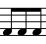 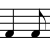 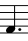 1. Составление и простукивание ритмического рисунка с пройденными ритмическими фигурами (8 тактов.)2. №№ 396, 397 – сольфеджирование.